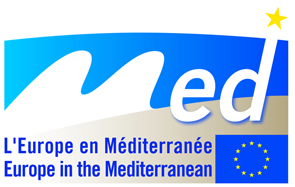 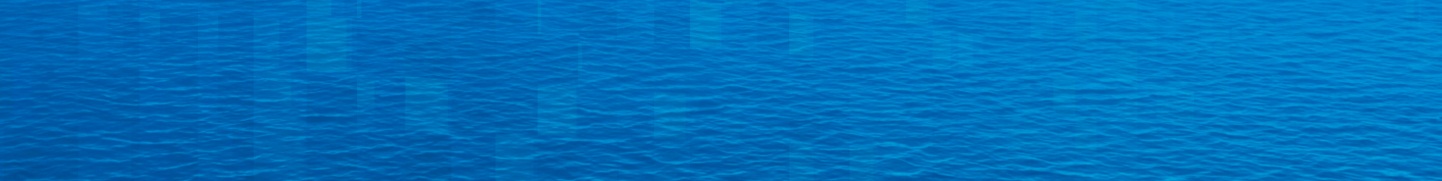 		IdentificationLead Partner: Institute of Atmospheric Sciences and Climate, National Research Council (ISAC-CNR)Contact person: Dr. Daniele Contini, Email: d.contini@isac.cnr.it, Country: ItalyPartner 2: University of Venice Ca’ Foscari, Environmental Sciences, Informatics and Statistics DepartmentContact person: Prof. Andrea Gambaro, Email: gambaro@unive.it, Country: ItalyPartner 3: University of Patras, Physics Deparrtment, Laboratory of Atmospheric PhysicsContact person: Prof. Athanassios A. Argiriou, Email: athanarg@upatras.gr, Country: GreecePartner 4: School of Medicine, Environmental Health Department, University of Rijeka.Contact person: Dr. Ana Alebić-Juretić, Email: ana.alebic.juretic@medri.uniri.hr, Country: CroatiaMED “Maritime Call”, www.programmemed.eu, Priority Axis: Priority 2, Objective 1Implementation:12 months from 01/06/2014 to 31/05/2015.Budget 359,460 EuroDescription Short description of the projectHarbours are important hubs for economic growth of coasts and port-cities in both tourism and commerce. However, they are also an environmental burden and a source of anthropogenic atmospheric pollution. Mediterranean harbours are often located near cities and industrial areas creating possible risks for human health of coastal communities and possible long-term influences on global climate. There are difficulties in pinpointing the contribution of ship emissions and harbour activities in complicated areas with several anthropogenic sources of pollution acting together (industrial and urban releases). This makes the available data often not completely comparable. In this framework, the POSEIDON project is aimed to use a common integrated state-of-the-art approach to quantify the atmospheric pollution generated by ship traffic and harbour activities in four large port-cities of the Adriatic and Ionian Seas: Patras (Greece), Brindisi (Italy), Rijeka (Croatia), Venice (Italy). Outcomes will be used for identifying environmental policy gaps and promoting common strategies and future actions for sustainable development and management of harbours of the Adriatic/Ionian area.Keywords: Air quality; ship emissions; harbour pollution; mitigation strategies; environmental managementKey Deliverables expected1. 	Assessment of the impact on air pollution of four harbours of the Adriatic/Ionian Seas: Patras, Brindisi, Rijeka, and Venice.2.	Technical report on the identification of environmental policy gaps and proposal of future common mitigation strategies and actions for the environmental management of harbours of the Adriatic/Ionian Seas.3.	Common presentation of results at two international conferences.What could effectively change in the MED territories as a consequence of your project’s activities?A methodology for the analysis of the impact of ships and harbour emissions in the port-cities under study will be developed; this methodology can be transposed in other Mediterranean ports and also used as future reference; a network among local and environmental authorities, research institutions and the public will be established that will promote possible links with other similar projects/actions performed in different areas of the Mediterranean space. The quantitative indicator is the 10 Institutions/authorities involved in the network.